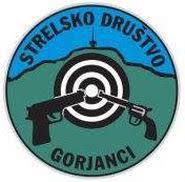 ZLATA PUŠČICA 2020BILTENV sredo, 17.06.2020 se je v prostorih SD Gorjanci odvijalo tradicionalno tekmovanje Zlata puščica 2020 katerega se je udeležilo 13 strelcev vse iz vrst pionirjev, mladincev, članov in veteranov. Tekmovanje je obsegalo 60 ocenjevalnih strelov na polne kroge s serijsko zračno puško v disciplini 10m stoje. Pritožb na izvedbo tekmovanja ni bilo.Sodnika: Zupančič Miran, Ribič JožeNovo mesto, 18.06.20201Pokorny Jan8692928991895393x2Bahor Matevž8395909091875365x3Mohorič Urša8990928986905362x4Mohorič Hanzi89869289908853414x5Bele Mirko8788889290885337x6Pirc Žiga8990878585935296x7Bobnar Simon8587888987925285x8Goršin Peter8891798889905259Strgar Gašper8887859187865245x10Piškurič Dušan8889858886885244x11Mohorič Matej8482888891905238x12Bahor Tomaž8583859086865155x13Celič Drago8687897883865092xMestoIme in priimekl. serll. serlll. serlV. serV. serVl. serSkupaj